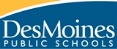 DECLARACIÓN DE DIVULGACIÓN PARA VOLUNTARIOSNombre: _______________________________________________________________________________________________                  		Apellido                                         Primer Nombre                               Segundo Nombre Dirección: ______________________________________________________________________________________________                       	Calle                                                       Ciudad                                         Estado                          Código Postal Si usted no ha residido en Iowa durante los últimos cinco años, anote todas las direcciones donde ha vivido durante este tiempo: ______________________________________________________________________________________________________________________________________________________________________________________________________________Si ha utilizado otro (s) nombre (s) anote los nombres y las fechas que los utilizo: _______________________________________________________________________________________________________             * IMPORTANTE-POR FAVOR LEA CUDADOSAMENTE LAS PREGUNTAS ANTES DE CONTESTARLAS*¿Alguna vez ha sido citado / multado / arrestado, acusado o condenado por un delito criminal que no sea una violación de transito menor? 􀀀 SI 􀀀 No   Si su respuesta es SI, por favor explique: ____________________________________________________________________________________________________________________________________________________________________________________________________________* Por favor sepa que: Un récord de antecedentes por arresto o condena no necesariamente le impide ser voluntario (a). El resultado de la solicitud para ser voluntario (a) depende de la naturaleza del delito, el tipo de servicio que se va a estar llevando a cabo, y cuánto tiempo ha pasado desde el arresto o la condena. La cancelación de un registro de condena o una sentencia diferida no elimina el hecho de revelar la información y los detalles en este formulario. Esta información se mantendrá confidencial y sólo se utilizará para evaluar las solicitudes y sólo en la medida permitida por la ley.¿Ha sido usted alguna vez  incluido en la lista de registro de delincuentes sexuales? 􀀀 SI 􀀀 No   Si su respuesta es SI, por favor explique: ______________________________________________________________________________________________________________________________________________________________________________________________________¿Ha sido usted alguna vez encontrado culpable en un caso fundado de abuso infantil  o hay un caso de abuso infantil pendiente en su contra?   􀀀 SI 􀀀 No Si su respuesta es SI, por favor explique: ______________________________________________________________________________________________________________________________________________________________________________________________________________¿Ha sido su licencia de conducir suspendida o cancelada alguna vez por algún motivo?  􀀀 SI 􀀀 No   Si su respuesta es SI, por favor explique: _________________________________________________________________________________________________________________________________________________________________________________________________* Doy mi consentimiento para que el Distrito Escolar Público de Des Moines para solicitar información referente a mi historial criminal. Entiendo que mientras sigo siendo un voluntario (a) dentro del distrito escolar, una verificación de antecedentes penales pudiera realizarse en cualquier momento. Autorizo ​​la investigación de todas las declaraciones contenidas en este documento y entiendo que cualquier documento pertinente a esta información puede ser revisado por los agentes del distrito escolar. Certifico que las respuestas dadas por mí en este documento de declaración de divulgación son actuales y verdaderas a lo mejor de mi conocimiento. Entiendo que la omisión y / o el proporcionar información falsa o engañosa en este formulario dará lugar a la denegación de esta solicitud para ser voluntario (a). Entiendo que soy responsable de informar al distrito de cualquier cambio en la información anterior y, que el  no hacerlo, será motivo para la terminación de mi función como voluntario (a)  en el distrito.   ________________________________________________________ ________________________ Firma 							           Fecha